المملكة العربية الســـــعودية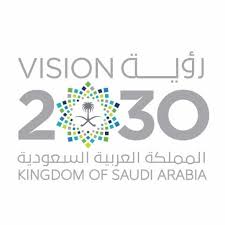 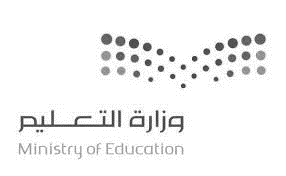        وزارة والتعليممدرسة 71 الابتدائية بجدة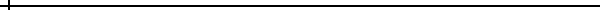 الإسم  .......................................................الاختبار القبلي للمهارات الأساسية للصف الخامس في مادة العلوم س1 / ضعي علامة (  / ) أمام العبارة الصحيحة وعلامة (×) أمام العبارة الخطأ :الأجزاء الرئيسية في النبات هي الجذر والساق والأوراق.   (      )علاقة التعايش تكون بين طرفين أحدهما يستفيد دون أن يسبب أذى للآخر.  (      ) الشمس والهواء من الموارد غير المتجددة للطاقة. (      )س2 /  ضعي الكلمات التالية في الفراغ المناسب لها (    النتح / التطفل /   إهدار/  وتدية / دعم النبات وتثبيته ) :تتم عملية .............. في الأوراق .2......................علاقة مفيدة لطرف ومضرة للطرف الآخر.إطفاء الأضواء والأجهزة الكهربائية عند عدم استخدامها يخفف من ............. الطاقة .س3/ اكتبي الرقم المناسب لتصلي بين الجمل والكلمات المناسبة . رقم المعيارالمهارات الأساسية مواضع الأسئلة التي تقيس المهارة والدرجة المستحقةمواضع الأسئلة التي تقيس المهارة والدرجة المستحقةمواضع الأسئلة التي تقيس المهارة والدرجة المستحقةمستوى الاتقان1ربط الهياكل الرئيسية في النبات و وظائفها (الجذر والساق والأوراق ..الخ)س1/1س2/1س3/11ربط الهياكل الرئيسية في النبات و وظائفها (الجذر والساق والأوراق ..الخ)2تفسير كيف تعتمد المخلوقات الحية على بعضها (الأنظمة البيئية.)س1/2س2/2س3/22تفسير كيف تعتمد المخلوقات الحية على بعضها (الأنظمة البيئية.)3شرح أهمية موارد الأرض المتجددة وغير المتجددة.س1/2س2/3س3/33شرح أهمية موارد الأرض المتجددة وغير المتجددة.الرقمالرقمأالرقم المناسبب11اللحاء الفراشة والزهرة22تبادل المنفعةتحتاج إلى ملايين السنين لإعادة انتاجها.33موارد الطاقة غير المتجددة ينقل الغذاء من الأوراق إلى أجزاء النبتةالأوراق